MOD	RCC/23A13/1القـرار 22 (المراجَع في )إجراءات النداء البديلة في شبكات الاتصالات الدولية وتحديد منشئها
وتوزيع إيرادات خدمات الاتصالات الدوليةإن المؤتمر العالمي لتنمية الاتصالات ()،إذ يذكّر أ )	الحق السيادي لكل دولة في تنظيم الاتصالات/تكنولوجيا المعلومات والاتصالات الخاصة بها؛ب)	بأهداف الاتحاد التي تشمل من بين جملة أمور:•	الحفاظ على التعاون الدولي بين جميع الدول الأعضاء في الاتحاد والتوسع فيه لتحسين الاتصالات/تكنولوجيا المعلومات والاتصالات بجميع أنواعها وترشيد استعمالها؛•	تشجيع تنمية الوسائل التقنية وتشغيلها أفضل تشغيل بغية تحسين مردودية خدمات الاتصالات، وزيادة فائدتها وتعميم استخدام الجمهور لها إلى أقصى حد ممكن؛•	تشجيع التعاون بين الدول الأعضاء وأعضاء القطاعات في سبيل إقرار تسعيرات عند أدنى مستويات ممكنة تتلاءم مع خدمة جيدة ومع مراعاة ضرورة الحفاظ على إدارة مالية للاتصالات سليمة ومستقلة عملاً بأهداف الاتحاد المحددة في المادة 1 من دستور الاتحاد في الرقم 16؛•	تسهيل العلاقات السلمية والتعاون الدولي والتنمية الاقتصادية والاجتماعية بين الشعوب عن طريق حُسن تشغيل خدمات الاتصالات؛)	ضرورة تحديد منشأ المكالمات كهدف من أهداف السلامة الوطنية؛ )	الحاجة إلى تسهيل تحديد التسيير والترسيم أ )	أن إجراءات النداء البديلةغير مسموح بها في كثير من البلدان بينما يسمح بها في البعض الآخر؛ب)	أن استعمال إجراءات النداء البديلة بما فيها تغيير المنشأ تؤثر سلباً في اقتصادات البلدان النامية وقد تمثل إعاقة خطيرة لجهود هذه البلدان لتنمية شبكات وخدمات الاتصالات الخاصة بها تنمية سليمة وتضر بأهداف الأمن الوطني وقد يكون لها أثر اقتصادي؛ج)	أن بعض أشكال إجراءات النداء البديلة قد تؤثر في إدارة الحركة وتخطيط الشبكات)	ضرورة مراعاة نتائج ورشة العمل التي نظمها الاتحاد، بشأن إجراءات النداء البديلة وتحديد المنشأ، التي عقدت في جنيف، 20-19 مارس 2012 والفقرة 32 من الوثائق الختامية للمؤتمر العالمي للاتصالات الدولية (WCIT-12)، بشأن توفير معلومات تعرف هوية الخط الطالب الدولي مع مراعاة توصيات قطاع تقييس الاتصالات ذات الصلةالمقررات الصادرة عن هذا المؤتمر فيما يتعلق ببرنامج بيئة السياسات العامة والتنظيم، والمسائل التي ستقوم بدراستها لجان الدراسات التابعة لقطاع تنمية الاتصالات، والإجراءات التي سيتخذها مدير مكتب تنمية الاتصالات لدعم الأنشطة المشتركة مع لج الدراسات 3 التابعة لقطاع تقييس الاتصالات لمساعدة البلدان النامية ،يقـرر	تشجيع جميع الإدارات وجميع شركات تشغيل الاتصالات الدولية على تطبيق توصيات  على الحد من التأثيرات السلبية لإجراءات النداء البديلة على البلدان النامية، وتوفير رقم الطرف طالب النداء والحد من الآثار السلبية لاختطاف موارد الترقيم في الاتصالات الدولية وإساءة استعمالها؛	أن يطلب من الإدارات وشركات تشغيل الاتصالات التي تسمح باستعمال إجراءات النداء البديلة ولا توفر رقم الطرف طالب النداء في بلدانها وفقاً للوائحها التنظيمية الوطنية السارية، احترام قرارات الإدارات وشركات التشغيل الدولية التي لا تسمح قوانينها التنظيمية بمثل تلك الخدمات وتطالب بتوفير معلومات تعريف هوية الخط الطالب الدولي مع مراعاة توصيات قطاع تقييس الاتصالات ذات الصلة حرصاً على أمنها واقتصادها؛	ضرورة التعاون مع قطاع تقييس الاتصالات وبالذات مع لجنة الدراسات 2 في هذا القطاع حول تنفيذ مضمون القرار 20 (المراجَع في ) للجمعية العالمية لتقييس الاتصالات بالنسبة لتحديد منشأ الاتصالات وإساءة استخدام موارد الترقيم والعنونة،يكلف مدير مكتب تنمية الاتصالات___________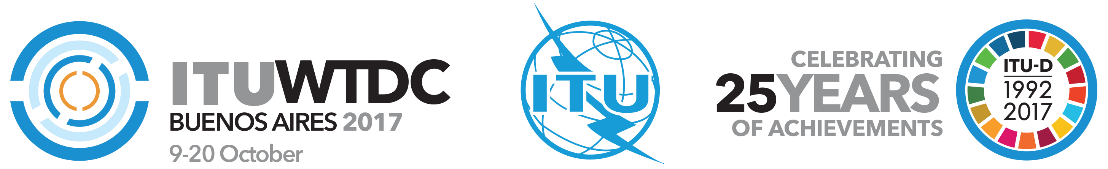 المؤتمر العالمي لتنمية الاتصالات
لعام 2017 (WTDC-17)بوينس آيرس، الأرجنتين، 20-9 أكتوبر 2017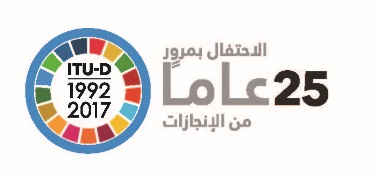 الجلسة العامةالجلسة العامةالإضافة 13
للوثيقة WTDC-17/23-A4 سبتمبر 2017الأصل: بالروسيةالدول الأعضاء في الاتحاد، الأعضاء في الكومنولث الإقليمي
في مجال الاتصالات (RCC)الدول الأعضاء في الاتحاد، الأعضاء في الكومنولث الإقليمي
في مجال الاتصالات (RCC)الدول الأعضاء في الاتحاد، الأعضاء في الكومنولث الإقليمي
في مجال الاتصالات (RCC)مشروع مراجعة القرار 22 للمؤتمر العالمي لتنمية الاتصالات - إجراءات النداء البديلة في شبكات الاتصالات الدولية وتحديد منشئها
وتوزيع إيرادات خدمات الاتصالات الدوليةمشروع مراجعة القرار 22 للمؤتمر العالمي لتنمية الاتصالات - إجراءات النداء البديلة في شبكات الاتصالات الدولية وتحديد منشئها
وتوزيع إيرادات خدمات الاتصالات الدوليةمشروع مراجعة القرار 22 للمؤتمر العالمي لتنمية الاتصالات - إجراءات النداء البديلة في شبكات الاتصالات الدولية وتحديد منشئها
وتوزيع إيرادات خدمات الاتصالات الدوليةمجال الأولوية:-	القرارات والتوصياتملخص:تهدف هذه المقترحات إلى توسيع نطاق الدراسات الرامية إلى إذكاء وعي أعضاء قطاع تنمية الاتصالات بشأن الجوانب الإيجابية والسلبية لاستعمال إجراءات النداء البديلة في شبكات الاتصالات الدولية، وتحديد منشأ النداء، وتوزيع إيرادات خدمات الاتصالات الدولية.النتائج المتوخاة:يُدعى المؤتمر العالمي لتنمية الاتصالات لعام 2017 إلى النظر في مراجعة القرار 22 (المراجَع في دبي، 2014) بصيغتها الواردة في الملحق، والموافقة عليها.المراجع:القرار 22 (المراجَع في دبي، 2014)مجال الأولوية:-	القرارات والتوصياتملخص:تهدف هذه المقترحات إلى توسيع نطاق الدراسات الرامية إلى إذكاء وعي أعضاء قطاع تنمية الاتصالات بشأن الجوانب الإيجابية والسلبية لاستعمال إجراءات النداء البديلة في شبكات الاتصالات الدولية، وتحديد منشأ النداء، وتوزيع إيرادات خدمات الاتصالات الدولية.النتائج المتوخاة:يُدعى المؤتمر العالمي لتنمية الاتصالات لعام 2017 إلى النظر في مراجعة القرار 22 (المراجَع في دبي، 2014) بصيغتها الواردة في الملحق، والموافقة عليها.المراجع:القرار 22 (المراجَع في دبي، 2014)مجال الأولوية:-	القرارات والتوصياتملخص:تهدف هذه المقترحات إلى توسيع نطاق الدراسات الرامية إلى إذكاء وعي أعضاء قطاع تنمية الاتصالات بشأن الجوانب الإيجابية والسلبية لاستعمال إجراءات النداء البديلة في شبكات الاتصالات الدولية، وتحديد منشأ النداء، وتوزيع إيرادات خدمات الاتصالات الدولية.النتائج المتوخاة:يُدعى المؤتمر العالمي لتنمية الاتصالات لعام 2017 إلى النظر في مراجعة القرار 22 (المراجَع في دبي، 2014) بصيغتها الواردة في الملحق، والموافقة عليها.المراجع:القرار 22 (المراجَع في دبي، 2014)